ПОЯСНИТЕЛЬНАЯ ЗАПИСКА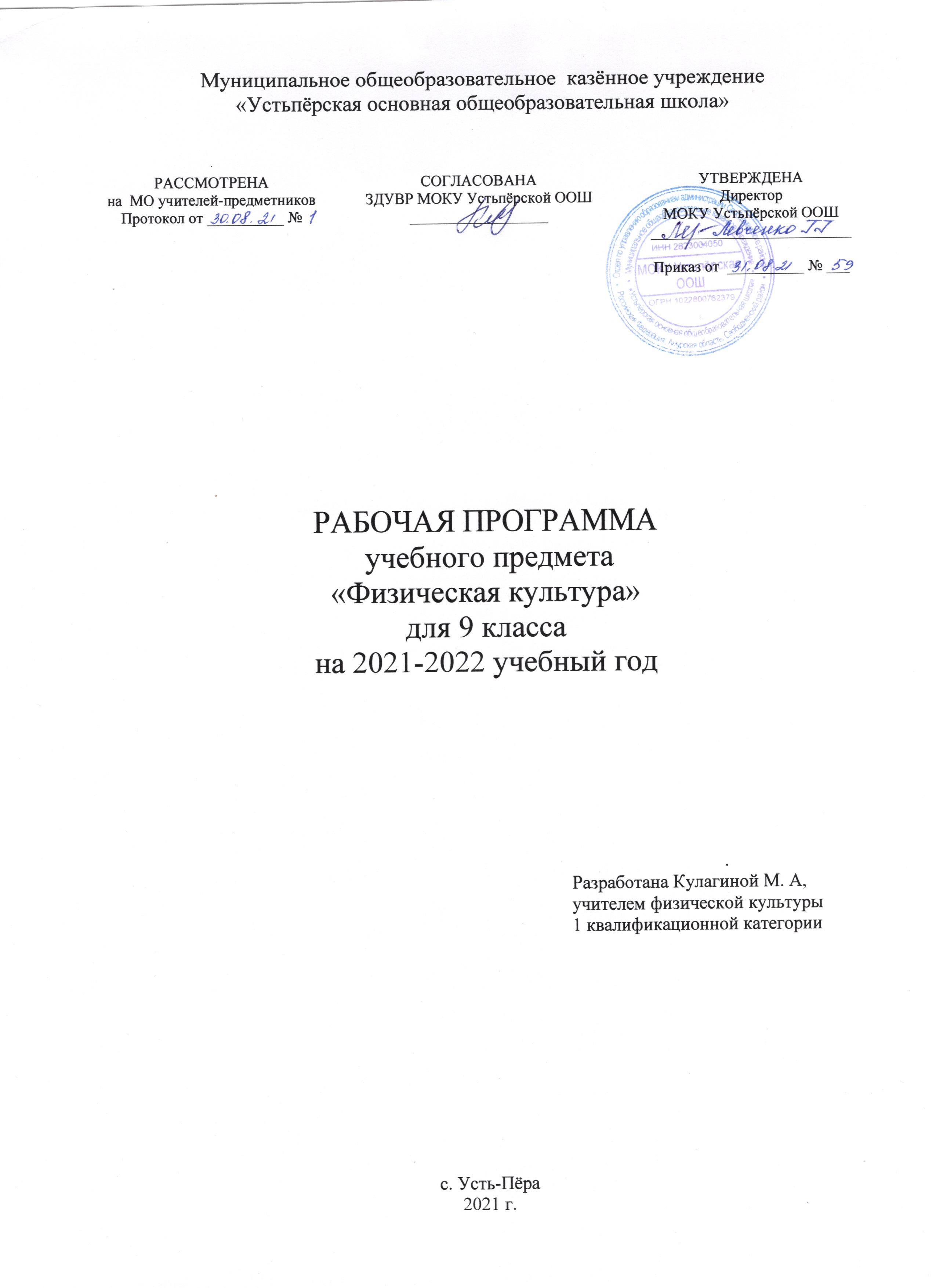 Программа разработана в соответствии с авторской программы  А.П. Матвеева «Физическая культура. Рабочие программы. 5-9 классы». –М.:  Просвещение 2012г. Предметная линия учебников А.П. Матвеева.5-9 классы. М : Просвещение, 2012.Учебно-методический комплект- Программа А.П Матвеев«Физическая культура. Рабочие программы. 5-9 классы». –М.:  Просвещение 2012г. -учебник А.П Матвеев « Физическая культура 8-9кл». М.: Просвещение 2014Место учебного предмета в учебном плане	Рабочая программа по физической культуре  в 9 классе составлена в соответствии с учебным планом школы на 68 часов в год (2часа в неделю).Программой предусмотрено на изучение тем 108 часов, т.к учебный план школы рассчитан на 68 часов (34 недель/2 часа в неделю) раздел «Физическое совершенствование» сокращен на 34  часа.ЛИЧНОСТНЫЕ, МЕТАПРЕДМЕТНЫЕИ ПРЕДМЕТНЫЕ РЕЗУЛЬТАТЫ ОСВОЕНИЯУЧЕБНОГО ПРЕДМЕТАВ этом разделе представлены итоговые результаты освоения программного материала по предмету «Физическая культура», которые должны демонстрировать школьники по завершении обучения в основной школе.Личностные результаты отражаются в индивидуальных качественных свойствах учащихся, которые приобретаются в процессе освоения учебного предмета «Физическая культура». Эти качественные свойства проявляются, прежде всего, в положительном отношении учащихся к занятиям двигательной (физкультурной) деятельностью, накоплении знаний и формировании умений использовать ценности физическойкультуры для удовлетворения индивидуальных интересов и потребностей, достижения личностно значимых результатов в физическом совершенстве. Личностные результаты, формируемые в ходе изучения физической культуры, отражают:- воспитание российской гражданской идентичности: патриотизма, любви и уважения к Отечеству, чувства гордости за свою Родину;- формирование ответственного отношения к учению, готовности и способности обучающихся к саморазвитию и самообразованию на основе мотивации к обучению и познанию, осознанному выбору и построению дальнейшей индивидуальной траектории образования на базе ориентировки в мире профессий и профессиональных предпочтений, с учётом устойчивых познавательных интересов;- развитие морального сознания и компетентности в решении моральных проблем на основе личностного выбора, формирование нравственных чувств и нравственного поведения, осознанного и ответственного отношения к собственным поступкам;- формирование коммуникативной компетентности в общении и сотрудничестве со сверстниками, детьми старшего и младшего возраста, взрослыми в процессе образовательной, общественно полезной, учебно-исследовательской, творческой и других видов деятельности;- формирование ценности здорового и безопасного образа жизни;усвоение правил индивидуального и коллективного безопасного поведения в чрезвычайных ситуациях, угрожающих жизни и здоровью людей, правил поведения на транспорте и на дорогах.Метапредметные результаты характеризуют сформированность универсальных компетенций, проявляющихся в применении накопленных знаний и умений в познавательной и предметно-практической деятельности. Приобретённые на базе освоения содержания предмета «Физическая культура», в единстве с освоением программного материала других образовательных дисциплин, универсальные компетенции востребуются как в рамках образовательного процесса (умение учиться), так и в реальной повседневной жизнедеятельности учащихся. Метапредметные результаты отражаются прежде всего в универсальных умениях, необходимых каждому учащемуся и каждому современному человеку. Это:- умение самостоятельно определять цели своего обучения, ставить и формулировать для себя новые задачи в учёбе и познавательной деятельности, развивать мотивы и интересы своей познавательной деятельности;- умение самостоятельно планировать пути достижения целей, в том числе альтернативные, осознанно выбирать наиболее эффективные способы решения учебных и познавательных задач;- умение соотносить свои действия с планируемыми результатами, осуществлять контроль своей деятельности в процессе достижения результата, определять способы действий в рамках предложенных условий и требований, корректировать свои действия в  соответствии с изменяющейся ситуацией;- умение оценивать правильность выполнения учебной задачи, собственные возможности её решения;- владение основами самоконтроля, самооценки, принятия решений и осуществления осознанного выбора в учебной и познавательной деятельности;- умение определять понятия, создавать обобщения, устанавливать аналогии, классифицировать, самостоятельно выбирать основания и критерии для классификации, устанавливать причинно-следственные связи, строить логические рассуждения и делать выводы;- умение создавать, применять и преобразовывать знаки и символы, модели и схемы для решения учебных и познавательных задач;- умение организовывать учебное сотрудничество и совместную деятельность с учителем и сверстниками; работать индивидуально и в группе: находить общее решение и разрешать конфликты на основе согласования позиций и учёта интересов; формулировать, аргументировать и отстаивать своё мнение;- формирование и развитие компетентности в области использования информационно-коммуникационных технологий (далее ИКТ  компетенции);- формирование и развитие экологического мышления, умение применять его в познавательной, коммуникативной, социальной практике и профессиональной ориентации.Предметные результаты характеризуют опыт учащихся в творческой двигательной деятельности, который приобретается и закрепляется в процессе освоения учебного предмета «Физическая культура». Приобретаемый опыт проявляется в знаниях и способах двигательной деятельности, умениях творчески их применять при решении практических задач, связанных с организацией и проведением самостоятельных занятий физической культурой, укреплением здоровья, ведением здорового образа жизни. Предметные результаты отражают:- понимание роли и значения физической культуры в формировании личностных качеств, в активном включении в здоровый образ жизни, укреплении и сохранении индивидуального здоровья;-овладение системой знаний о физическом совершенствовании человека, создание основы для формирования интереса к расширению и углублению знаний по истории развития физической культуры, спорта и олимпийского движения, освоение умений отбирать физические упражнения и регулировать физические нагрузки для самостоятельных систематических занятий с различной функциональной направленностью (оздоровительной, тренировочной, коррекционной, рекреативной и лечебной) с учётом индивидуальных возможностей и особенностей организма, планировать содержание этих занятий, включать их в режим учебного дня и учебной недели;- приобретение опыта организации самостоятельных систематических занятий физической культурой с соблюдением правил техники безопасности и профилактики травматизма; освоение умения оказывать первую доврачебную помощь при лёгких травмах; обогащение опыта совместной деятельности в организации и проведении занятий физической культурой, форм активного отдыха и досуга;- расширение опыта организации и мониторинга физического развития и физической подготовленности; формирование умения вести наблюдение за динамикой развития своих основных физических качеств: оценивать текущее состояние организма и определятьтренирующее воздействие на него занятий физической культурой посредством использования стандартных физических нагрузок и функциональных проб, определять индивидуальные режимы физической нагрузки, контролировать направленность её воздействия на организм во время самостоятельных занятий физическими упражнениями с разной целевой ориентацией;- формирование умений выполнять комплексы общеразвивающих, оздоровительных и корригирующих упражнений, учитывающих индивидуальные способности и особенности, состояние здоровья и режим учебной деятельности; овладение основами технических действий, приёмами и физическими упражнениями из базовых видов спорта, умением использовать их в разно образных формах игровой и соревновательной деятельности; расширение двигательного опыта за счёт упражнений, ориентированных на развитие основных физических качеств, повышение функциональных возможностей основных систем организма.СОДЕРЖАНИЕ КУРСАЗнания о физической культуреИстория физической культуры. Мифы и легенды о зарождении Олимпийских игр древности. Исторические сведения о древних Олимпийских играх.Возрождение Олимпийских игр и олимпийского движения. Роль Пьера де Кубертена в их становлении и развитии. Цель и задачи современного олимпийского движения. Идеалы и символика Олимпийских игр и олимпийского движения. Первые олимпийские чемпионысовременности.Олимпийское движение в дореволюционной России, роль А. Д. Бутовского в его становлении и развитии. Первые успехи российских спортсменов в современных Олимпийских играх.Основные этапы развития олимпийского движения в России (СССР). Выдающиеся достижения отечественных спортсменов на Олимпийских играх. Краткая характеристика видов спорта, входящих в школьную программу по физической культуре. Краткие сведения о Московской Олимпиаде 1980 г.Основные направления развития физической культуры в современном обществе (физкультурно-оздоровительное, спортивное и прикладно ориентированное), их цель, содержание и формы организации.Туристские походы как форма организации активного отдыха, укрепления здоровья и восстановления организма. Краткая характеристика видов и разновидностей туристских походов. Пешие туристские походы, их организация и проведение, требования к технике безопасности и бережному отношению к природе (экологические требования).Физическая культура (основные понятия). Физическое развитие человека. Характеристика его основных показателей. Осанка как показатель физического развития человека. Характеристика основных средств формирования правильной осанки и профилактики её нарушений.Физическая подготовка как система регулярных занятий по развитию физических качеств; понятие силы, быстроты, выносливости, гибкости, координации движений и ловкости. Основные правила развития физических качеств. Структура и содержание самостоятельных занятий по развитию физических качеств, особенности их планирования в системе занятий физической подготовкой. Место занятий физической подготовкой в режиме дня и недели.Техника движений и её основные показатели. Основные правила самостоятельного освоения новых движений. Двигательный навык и двигательное умение как качественные характеристики результата освоения новых движений. Правила профилактики появления ошибок и способы их устранения. Всестороннее и гармоничное физическое развитие, его связь с занятиями физической культурой и спортом.Адаптивная физическая культура как система занятий физическими упражнениями по укреплению и сохранению здоровья, коррекции осанки и телосложения, профилактике утомления.Спортивная подготовка как система регулярных тренировочных занятий для повышения спортивного результата, как средство всестороннего и гармоничного физического совершенствования.Здоровый образ жизни, роль и значение физической культуры в его формировании. Вредные привычки и их пагубное влияние на здоровье человека. Допинг. Концепция честного спорта. Роль и значение занятий физической культурой в профилактике вредных привычек.Физическая культура человека. Режим дня, его основное содержание и правила планирования. Утренняя гимнастика и её влияние на работоспособность человека. Физкультминутки (физкультпаузы), их значение для профилактики утомления в условиях учебной и трудовой деятельности.Закаливание организма. Правила безопасности и гигиенические требования во время закаливающих процедур.Физическая нагрузка и способы её дозирования.Влияние занятий физической культурой на формирование положительных качеств личности человека (воли, смелости, трудолюбия, честности, этических норм поведения).Проведение самостоятельных занятий по коррекции осанки и телосложения, их структура и содержание, место в системе регулярных занятий физическими упражнениями.Восстановительный массаж, его роль и значение в укреплении здоровья человека. Характеристика техники выполнения простейших приёмов массажа на отдельных участках тела (поглаживание, растирание, разминание). Правила и гигиенические требования проведения сеансов массажа.Банные процедуры, их цель и задачи, связь с укреплением здоровья человека. Правила поведения в бане и гигиенические требования к банным процедурам.Доврачебная помощь во время занятий физической культурой и спортом, характеристика типовых травм, причины их возникновения.Способы двигательной(физкультурной) деятельностиОрганизация самостоятельных занятий физической культурой.Соблюдение требований безопасности и гигиенических правил при подготовке мест занятий, выборе инвентаря и одежды для проведения самостоятельных занятий оздоровительной физической культурой, физической и технической подготовкой (в условиях спортивного зала и открытой спортивной площадки).Выбор упражнений и составление индивидуальных комплексов для утренней зарядки, физкультминуток и физкультпауз.Составление (по образцу) индивидуальных планов занятий физической подготовкой, выделение основных частей занятия, определения их задач и направленности содержания.Составление (совместно с учителем) плана занятий спортивной подготовкой с учётом индивидуальных показаний здоровья и физического развития, двигательной (технической) и физической подготовленности.Проведение самостоятельных занятий прикладной физической подготовкой, последовательное выполнение частей занятия, определение их содержания по направленности физических упражнений и режиму нагрузки.Организация досуга средствами физической культуры, характеристика занятий подвижными и спортивными играми, оздоровительными бегом и ходьбой.Оценка эффективности занятий физической культурой. Самонаблюдение за индивидуальным физическим развитием по его основным показателям (длина и масса тела, окружность грудной клетки, осанка). Самонаблюдение за индивидуальными показателями физической подготовленности (самостоятельное тестирование физическихкачеств). Самоконтроль изменения частоты сердечных сокращений (пульса) во время занятий физическими упражнениями, определение режимов физической нагрузки.Простейший анализ и оценка техники осваиваемых упражнений (по методу сличения с эталонным образцом).Ведение дневника самонаблюдения: регистрация по учебным четвертям динамики показателей физического развития и физической подготовленности; конспектирование содержания еженедельно обновляемых комплексов утренней зарядки и физкультминуток; содержания домашних занятий по развитию физических качеств.Измерение функциональных резервов организма как способ контроля  за состоянием индивидуального здоровья. Проведение простейших функциональных проб с задержкой дыхания и выполнением физической нагрузки.Физическое совершенствованиеФизкультурно-оздоровительная деятельность. Комплексы упражнений для развития гибкости и координации движений, формирования правильной осанки, регулирования массы тела с учётом индивидуальных особенностей физического развития и полового созревания. Комплексы упражнений для формирования стройной фигуры. Комплексыупражнений утренней зарядки, физкультминуток и физкультпауз. Комплексы дыхательной гимнастики и гимнастики для профилактики нарушений зрения.Индивидуальные комплексы адаптивной и лечебной физической культуры, подбираемые в соответствии с медицинскими показаниями (при нарушениях опорно-двигательного аппарата, центральной нервной системы и др.).Спортивно-оздоровительная деятельность. Гимнастика с акробатики. Организующие команды и приёмы: построения и перестроения на месте и в движении; передвижение строевым шагом одной, двумя и тремя колоннами; передвижение в колонне с изменением длины шага.Акробатические упражнения: кувырок вперёд в группировке; кувырок назад в упор присев; кувырок назад из стойки на лопатках в полушпагат; кувырок назад в упор, стоя ноги врозь; из упора присев перекат назад в стойку на лопатках; перекат вперёд в упор присев; из упора лёжа толчком двумя в упор присев; из стойки на лопаткахгруппировка и переворот назад через голову в упор присев; «длинный» кувырок (с места и разбега); стойка на голове и руках; зачётные комбинации (составляются из числа освоенных упражнений с учётом технической и физической подготовленности занимающихся).Ритмическая гимнастика (девочки): стилизованные общеразвивающие упражнения; танцевальные шаги (мягкий шаг; высокий шаг, приставной шаг; шаг галопа; шаг польки); упражнения ритмической и аэробной гимнастики; зачётные композиции (составляются из числа освоенных упражнений с учётом технической и физической подготовенности занимающихся).Опорные прыжки: прыжок на гимнастического козла с последующим спрыгиванием; опорный прыжок через гимнастического козла ноги врозь; опорный прыжок через гимнастического козла согнув ноги.Упражнения на гимнастическом бревне (девочки): передвижения ходьбой, бегом, приставными шагами, прыжками; повороты стоя на месте и прыжком; наклоны вперёд и назад, вправо и влево в основной и «широкой» стойке с изменяющимся положением рук; стойка на коленях с опорой на руки; полушпагат и равновесие на одной ноге (ласточка); танцевальные шаги; спрыгивание и соскоки (вперёд, прогнувшись, с поворотом в сторону, с опорой о гимнастическое бревно); зачётные комбинации (составляются из числа освоенных упражнений с учётом технической и физической подготовленности занимающихся).Упражнения на гимнастической перекладине (мальчики): из виса стоя толчком двумя переход в упор; из упора, опираясь на левую (правую) руку, перемах правой (левой) вперёд; из упора правая (левая) впереди, опираясь на левую (правую) руку, перемах правой (левой) назад; из упора махом назад, переход в вис на согнутых руках; вис  на согнутых ногах; вис согнувшись; размахивание в висе изгибами; из размахивания в висе подъём разгибом; из виса махом назад соскок, махом вперёд соскок; зачётные комбинации (составляются из числа освоенных упражнений с учётом технической и физической подготовленности занимающихся).Упражнения на параллельных брусьях (мальчики): наскок в упор; передвижение вперёд на руках; передвижение на руках прыжками; из упора в сед, ноги в стороны; из седа ноги врозь переход в упор на прямых руках; размахивание в упоре на прямых руках; из седа ноги врозь кувырок вперёд в сед ноги врозь; соскоки махом вперёд и махомназад с опорой на жердь; зачётные комбинации (составляются из числа освоенных упражнений с учётом технической и физической подготовленности занимающихся).Упражнения на разновысоких брусьях (девочки): наскок на нижнюю жердь; из упора на нижнюю жердь махом назад, соскок (в правую, левую стороны); наскок на верхнюю жердь в вис; в висе на верхней жерди, размахивание изгибами; из виса на верхней жерди перейти в сед на правом (левом) бедре с отведением руки в сторону; махом однойи толчком другой подъём переворотом в упор на нижнюю жердь; из упора на нижней жерди вис прогнувшись с опорой ног о верхнюю жердь; из виса прогнувшись на нижней жерди с опорой ног о верхнюю жердь переход в упор на нижнюю жердь; соскальзывание вниз с нижней жерди; зачётные комбинации (составляются из числа освоенныхупражнений с учётом технической и физической подготовленности занимающихся).Лёгкая атлетика. Беговые упражнения: бег на длинные, средние и короткие дистанции; высокий старт; низкий старт; ускорения с высокого старта; спринтерский бег; гладкий равномерный бег на учебные дистанции (протяженность дистанции регулируется учителем или учеником); эстафетный бег; бег с преодолением препятствий;кроссовый бег.Прыжковые упражнения: прыжок в длину с разбега способом «согнув ноги»; прыжок в высоту с разбега способом «перешагивание»; прыжок в длину с разбега способом «прогнувшись».Упражнения в метании малого мяча: метание малого мяча с места в вертикальную неподвижную мишень; метание малого мяча по движущейся (катящейся) мишени; метание малого мяча по движущейся (летящей) мишени; метание малого мяча с разбега по движущейся мишени; метание малого мяча на дальность с разбега (трёх шагов).Лыжные гонки. Передвижение на лыжах: попеременный двухшажный ход; одновременный одношажный ход; одновременный бесшажный ход; передвижения с чередованием ходов, переходом с одного способа на другой (переход без шага, переход через шаг, переход через два шага; прямой переход; переход с неоконченным отталкиванием  палкой); перешагивание на лыжах небольших препятствий; перелезание через препятствия на лыжах.Подъёмы, спуски, повороты, торможение: поворот переступанием; подъём «лесенкой»; подъём «ёлочкой»; подъём «полуёлочкой»; спуск в основной, высокой и низкой стойках, по ровной поверхности, с преодолением бугров и впадин, небольших трамплинов; торможение плугом; торможение упором; торможение боковым скольжением; по-ворот упором.Спортивные игры. Баскетбол: ведение мяча шагом, бегом, змейкой, с обеганием стоек; ловля и передача мяча двумя руками от груди; передача мяча одной рукой от плеча; передача мяча при встречном движении; передача мяча одной рукой снизу; передача мяча одной рукой сбоку; передача мяча двумя руками с отскока от пола; бросок мячадвумя руками от груди с места; бросок мяча одной рукой от головы в прыжке; бросок мяча одной рукой от головы в движении; штрафной бросок; вырывание и выбивание мяча; перехват мяча во время передачи; перехват мяча во время ведения; накрывание мяча; повороты с мячом на месте; тактические действия: подстраховка; личная опека.Игра по правилам.Волейбол: прямая нижняя подача; верхняя прямая подача; приём и передача мяча двумя руками снизу; приём и передача мяча сверху двумя руками; передача мяча сверху двумя руками назад; передача мяча в прыжке; приём мяча сверху двумя руками с перекатом на спине; приём мяча одной рукой с последующим перекатом в сторону; прямойнападающий удар; индивидуальное блокирование в прыжке с места; тактические действия: передача мяча из зоны защиты в зону нападения. Игра по правилам.Футбол: ведение мяча; удар по неподвижному и катящемуся мячу внутренней стороной стопы; удар по неподвижному и катящемуся мячу внешней стороной стопы; удар по мячу серединой подъёма стопы; удар по мячу серединой лба; остановка катящегося мяча внутренней стороной стопы; остановка мяча подошвой стопы; остановка опускающегося мяча внутренней стороной стопы; остановка мяча грудью; отбор мяча подкатом. Игра по правилам.Прикладно ориентированная физкультурная деятельность. Прикладно ориентированная физическая подготовка. Передвижение ходьбой, бегом, прыжками по пологому склону, сыпучему грунту, пересечённой местности; спрыгивание и запрыгивание на ограниченную площадку; преодоление препятствий (гимнастического коня) прыжком, боком с опорой на левую (правую) руку; расхождение вдвоем привстрече на узкой опоре (гимнастическом бревне); лазанье по канату в два и три приема (мальчики); лазанье по гимнастической стенке вверх, вниз, горизонтально, по диагонали лицом и спиной к стенке (девушки); передвижение в висе на руках с махом ног (мальчики); прыжки через препятствия с грузом на плечах; спрыгивание и запрыгивание с грузом на плечах; приземление на точность и сохранение равновесия; подъемы и спуски шагом и бегом с грузом на плечах; преодоление препятствий прыжковым бегом; преодоление полос препятствий.Физическая подготовка. Физические упражнения для развития основных физических качеств: силы, быстроты, выносливости, координации движений, гибкости, ловкости.Гимнастика с основами акробатики. Развитие гибкости. Наклоны туловища вперёд, назад, в стороны с возрастающей амплитудой движений в положении стоя, сидя, сидя ноги в стороны. Упражнения с гимнастической палкой (укороченной скакалкой) для развития подвижности плечевого сустава (выкруты). Комплексы общеразвивающих упражнений с повышенной амплитудой для плечевых, локтевых, тазобедренных и коленных суставов, для развития подвижности позвоночного столба. Комплексы активных и пассивных упражнений с большой амплитудой движений. Упражнения для развития подвижности суставов (полушпагат, шпагат, складка, мост).Развитие координации движений. Прохождение усложнённой полосы препятствий, включающей кувырки (вперёд, назад), кувырки по наклонной плоскости, преодоление препятствий прыжком с опорой на руку, безопорным прыжком, быстрым лазаньем. Броски теннисного мяча правой и левой рукой в подвижную и неподвижную мишень, сместа и с разбега. Касание правой и левой ногой мишеней, подвешенных на разной высоте, с места и с разбега. Разнообразные прыжки через гимнастическую скакалку на месте и с продвижением. Прыжки на точность отталкивания и приземления.Развитие силы. Подтягивание в висе и отжимание в упоре. Передвижения в висе и упоре на руках на перекладине (мальчики), подтягивание в висе стоя (лёжа) на низкой перекладине (девочки); отжимания в упоре лёжа с изменяющейся высотой опоры для рук и ног; отжимание в упоре на низких брусьях; поднимание ног в висе на гимнастической стенке до посильной высоты; из положения лёжа на гимнастическом козле (ноги зафиксированы) сгибание туловища с различной амплитудой движений (на животе и на спине); комплексы упражнений с гантелями с индивидуально подобранной массой (движения руками, повороты на месте, наклоны, подскоки со взмахом рук); метание набивного мяча из различных исходных положений; комплексы упражнений избирательного воздействия на отдельные мышечные группы (с увеличивающимся темпом движений без потери качества выполнения); элементы атлетической гимнастики (по типу «подкачки»); приседания на одной ноге «пистолетом» с опорой на руку длясохранения равновесия.Развитие выносливости. Упражнения с непредельными отягощениями, выполняемые в режиме умеренной интенсивности в сочетании с напряжением мышц и фиксацией положений тела. Повторное выполнение гимнастических упражнений с уменьшающимся интервалом отдыха (по типу «круговой тренировки»). Комплексы упражнений сотягощением, выполняемые в режиме непрерывного и интервального методов.Лёгкая атлетика. Развитие выносливости. Бег с максимальной скоростью в режиме повторно-интервального метода. Бег по пересечённой местности (кроссовый бег). Бег с равномерной скоростью в зонах большой и умеренной интенсивности. Бег с препятствиями. Равномерный бег с финальным ускорением (на разные дистанции).Равномерный бег с дополнительным отягощением в режиме «до отказа». Передвижение на лыжах на длинные дистанции.Развитие силы. Специальные прыжковые упражнения с дополнительным отягощением. Прыжки вверх с доставанием подвешенных предметов. Прыжки в полуприседе (на месте, с продвижением в разные стороны). Запрыгивание с последующим спрыгиванием. Прыжки в глубину по методу ударной тренировки. Прыжки в высоту с продвижением и изменением направлений, поворотами вправо и влево, на правой, левой ноге и поочерёдно. Бег с препятствиями. Бег в горку, с дополнительным отягощением и без него. Комплексы упражнений с набивными мячами. Упражнения с локальным отягощением на мышечные группы. Комплексы силовых упражнений по методу круговой тренировки.	Развитие быстроты. Бег на месте с максимальной скоростью и темпом с опорой на руки и без опоры. Максимальный бег в горку и с горки. Повторный бег на короткие дистанции с максимальной скоростью (по прямой, на повороте и со старта). Бег с максимальной скоростью с ходу. Прыжки через скакалку в максимальном темпе. Ускорение, переходящее в многоскоки, и многоскоки, переходящие в бег с ускорением. Подвижные и спортивные игры, эстафеты.Развитие координации движений. Специализированные комплексы упражнений на развитие координации (разрабатываются на основе учебного материала разделов «Гимнастика» и «Спортивные игры»).Лыжные гонки. Развитие выносливости. Кроссовый бег и бег по пересечённой местности. Гладкий бег с равномерной скоростью в режиме умеренной и большой интенсивности. Повторный бег с максимальной скоростью с уменьшающимся интервалом отдыха. Повторный бег с дополнительным отягощением на средние дистанции, в горку и с горки. Прыжки в различных направлениях и из разных исходных положений в режиме повторного и непрерывного способа выполнения. Приседания с различной амплитудой и дополнительными отягощениями в режиме повторного и непрерывного способа выполнения. Передвижения на лыжах с равномерной скоростью в режимах умеренной, большой и субмаксимальной интенсивности, с соревновательной скоростью.Развитие силы. Комплексы упражнений с локальным отягощением на отдельные мышечные группы. Комплексы упражнений силовой направленности на спортивных снарядах (перекладине, брусьях, гимнастической стенке), выполняемые по методу круговой тренировки. Скоростной бег и прыжки с дополнительным отягощением (в различных направлениях и с различной амплитудой движений, из разных исходных положений). Многоскоки, спрыгивания-запрыгивания на месте и с продвижением вперёд. Комплексы атлетической гимнастики. Полосы препятствий силовой направленности (передвижения в висах и упорах на руках, бег в горку с перенесением тяжестей, преодоление препятствий прыжками разной формы). Передвижение на лыжах по отлогому склону с дополнительным отягощением. Скоростной подъём ступающим и скользящим шагом, бегом, «лесенкой», «ёлочкой».Развитие координации движений. Комплексы упражнений на подвижной опоре (с изменением центра тяжести тела по отношению к опоре, с разной амплитудой движений и скоростью выполнения, перераспределением массы тела с одной ноги на другую). Передвижения по ограниченной площади опоры (с сохранением поз и равновесия, с передачей и ловлей теннисных мячей). Упражнения на дифференцирование мышечных усилий (броски набивного мяча, прыжки на заданное расстояние различными способами и в разных направлениях движения). Упражнения в поворотах и спусках на лыжах.Развитие быстроты. Бег на короткие дистанции с максимальной скоростью. Челночный бег. Подвижные и спортивные игры, эстафеты. Прыжки через скакалку в максимальном темпе.Баскетбол. Развитие быстроты. Ходьба и бег в различных направлениях с максимальной скоростью с внезапными остановками и выполнением различных заданий (например, прыжки вверх, назад, вправо, влево, приседания). Ускорения с изменением направления движения. Бег с максимальной частотой (темпом) шагов с опорой наруки и без опоры. Выпрыгивание вверх с доставанием ориентиров левой (правой) рукой. Челночный бег (чередование прохождения заданных отрезков дистанции лицом и спиной вперёд). Бег с максимальной скоростью с предварительным выполнением многоскоков. Передвижения с ускорениями и максимальной скоростью приставными шагами левым и правым боком. Ведение баскетбольного мяча с ускорением и максимальной скоростью. Прыжки вверх на обеих ногах и одной ноге с места и с разбега. Прыжки с поворотами на точность приземления. Передача мяча двумя руками от груди в максимальном темпе при встречном беге в колоннах. Кувырки вперёд, назад, боком с последующим рывком на 3–5 м. Подвижные и спортивные игры, эстафеты.Развитие силы. Комплексы упражнений с дополнительным отягощением на основные мышечные группы. Ходьба и прыжки в глубоком приседе. Прыжки на одной ноге и обеих ногах с продвижением вперёд, по кругу, «змейкой», на месте с поворотом на 180° и 360°. Прыжки через скакалку в максимальном темпе на месте и с передвижением (с дополнительным отягощением и без него). Напрыгивание и спрыгивание с последующим ускорением. Многоскоки с последующим ускорением и ускорения с последующими многоскоками. Броски набивного мяча из различных исходных положений, с различной траекторией полёта одной рукой и обеими руками, стоя, сидя, в полуприседе.Развитие выносливости. Повторный бег с максимальной скоростью с уменьшающимся интервалом отдыха. Гладкий бег по непрерывно-интервальному методу. Гладкий бег в режиме большой и умеренной интенсивности. Игра в баскетбол с увеличивающимся объёмом времени игры.Развитие координации движений. Броски баскетбольного мяча по неподвижной и подвижной мишени. Акробатические упражнения (двойные и тройные кувырки вперёд и назад). Бег «с тенью» (повторение движений партнёра). Бег по гимнастической скамейке, по гимнастическому бревну разной высоты. Прыжки по разметкам с изменяющейся амплитудой движений. Броски малого мяча в стену одной (обеими) руками с последующей его ловлей (обеими руками и одной рукой) после отскока от стены (от пола). Ведение мяча с изменяющейся по команде скоростью и направлением передвижения.Футбол. Развитие быстроты. Старты из различных положений с последующим ускорением. Бег с максимальной скоростью по прямой, с остановками (по свистку, хлопку, заданному сигналу), с ускорениями, «рывками», изменением направления передвижения. Бег в максимальном темпе. Бег и ходьба спиной вперёд с изменением темпа и направления движения (по прямой, по кругу и «змейкой»). Бег с максимальной скоростью с поворотами на 180° и 360°. Прыжки через скакалку в максимальном темпе. Прыжки по разметкам на правой (левой) ноге, между стоек, спиной вперёд. Прыжки вверх на обеих ногах и одной ноге с продвижением вперёд. Удары по мячу в стенку в максимальном темпе. Ведение мяча с остановками и ускорениями, «дриблинг» мяча с изменением направления движения. Кувырки вперёд, назад, боком с последующим рывком. Подвижные и спортивные игры, эстафеты.Развитие силы. Комплексы упражнений с дополнительным отягощением на основные мышечные группы. Многоскоки через препятствия. Спрыгивание с возвышенной опоры с последующим ускорением, прыжком в длину и в высоту. Прыжки на обеих ногах с дополнительным отягощением (вперёд, назад, в приседе, с продвижением вперёд).Развитие выносливости. Равномерный бег на средние и длинные дистанции. Повторные ускорения с уменьшающимся интервалом отдыха. Повторный бег на короткие дистанции с максимальной скоростью и уменьшающимся интервалом отдыха. Гладкий бег непрерывно-интервального метода. Передвижение на лыжах в режиме большой и умеренной интенсивности.ТЕМАТИЧЕСКОЕ ПЛАНИРОВАНИЕКалендарно-тематическое планирование 9 классУчебные разделы Количество часовЗнание о физической культуре4 чСпособы физкультурной деятельности6 чФизическое совершенствование 58 чИтого 68ч№ п/пНазвание темы урокаОсновное содержание по темеХарактеристика основных видов деятельности учащихсяРесурсы урокаРесурсы урокаРесурсы урокадатадата№ п/пНазвание темы урокаОсновное содержание по темеХарактеристика основных видов деятельности учащихсяРесурсы урокаРесурсы урокаРесурсы урокаПо плануПо фактуЗнания о физической культуре (4 ч)Знания о физической культуре (4 ч)Знания о физической культуре (4 ч)Знания о физической культуре (4 ч)Знания о физической культуре (4 ч)Знания о физической культуре (4 ч)Знания о физической культуре (4 ч)Знания о физической культуре (4 ч)Знания о физической культуре (4 ч)1Физическая культура в современном обществе.Туристские походы как форма активного отдыха. Организация и проведение пеших туристских походов. Туристские походы как форма активного отдыха, их виды и разновидности, связь с укреплением здоровья и восстановлением работоспособности, воспитанием личностных качеств и расширением кругозора.Характеризовать различные виды туристских походов, их положительное влияние на состояние здоровья человека, восстановление физической и умственной работоспособности, воспитание личностных качеств. Выбирать и составлять маршруты пеших походов, выполнять правила передвижения по маршруту.Стр 6-10Стр 6-10Стр 6-102Здоровье и здоровый образ жизниЗдоровье и его основные компоненты в соответствии с определением Всемирной организации здравоохраненияХарактеризовать основные компоненты здоровья, раскрывать понятие «здоровье». Приводить примеры проявления физического, душевного и социального благополучия под влиянием разнообразных занятий физической культурой. Раскрывать понятие «здоровый образ жизни»Стр 44-50Стр 44-50Стр 44-503Проведение банных процедурЦелебные свойства бани. История банных процедур. Банные процедуры у народов Древней Греции, Древнего Рима, Древней Руси и особенности их проведения. Лечебные свойства банных процедур. Правила проведения банных процедурРаскрывать оздоровительные свойства русской бани, её положительное влияние на восстановление и закаливание организма. Проводить банные процедуры. Соблюдать правила их безопасного проведенияСтр 50-54Стр 50-54Стр 50-544 Доврачебная помощь во время занятий физической культурой и спортомОказание доврачебной помощи во время занятий физическими упражнениями и активного отдыха. Характеристика наиболее распространённых травм (ушибы, растяжения, потертости и вывихи) при занятиях физической культурой и причины их возникновения. Общие правила оказания первой доврачебной помощиХарактеризовать причины возможного появления травм во время занятий физической культурой. Называть основные признаки лёгких травм. Оказывать первую доврачебную помощь при травмах  Стр 54-57Стр 54-57Стр 54-57Организация и проведение занятий профессионально-прикладной подготовкой(6 ч)Организация и проведение занятий профессионально-прикладной подготовкой(6 ч)Организация и проведение занятий профессионально-прикладной подготовкой(6 ч)Организация и проведение занятий профессионально-прикладной подготовкой(6 ч)Организация и проведение занятий профессионально-прикладной подготовкой(6 ч)Организация и проведение занятий профессионально-прикладной подготовкой(6 ч)Организация и проведение занятий профессионально-прикладной подготовкой(6 ч)Организация и проведение занятий профессионально-прикладной подготовкой(6 ч)Организация и проведение занятий профессионально-прикладной подготовкой(6 ч)5-6Профессионально-прикладная физическая подготовкаОрганизация и проведение занятий профессионально-прикладной подготовкой. Профессионально-прикладная физическая подготовка. Виды труда. Требования к физическим и психическим качествам в отдельных наиболее распространённых профессиях. Профессионально-прикладная физическая подготовка как специально организованный процесс развития физических качеств, необходимых для освоения трудовых действий и повышения работоспособности в избранном виде профессиональной деятельности. Задачи профессионально-прикладной физической подготовкиХарактеризовать умственный, физический и смешанный виды труда как основные в структуре различных видов профессиональной деятельности. Определять работоспособность как показатель производительности трудовой деятельности. Раскрывать специфические задачи, которые решаются в процессе занятий профессионально-прикладной физической подготовкойВопр стр 61Вопр стр 61Вопр стр 617-8Проведение самостоятельных занятий прикладной физической подготовкойФизические упражнения для самостоятельных занятий прикладной физической подготовкой. Связь выносливости с физической работоспособностью. Комплексы упражнений для развития общей выносливости. Комплексы упражнений для развития подвижности суставов пальцев рук, запястья, плеча и предплечья, бедра, голени и стопы. Комплекс упражнений для развития статической силы и статической выносливости. Комплекс упражнений для развития простой реакции. Комплекс упражнений для развития координации движений. Комплекс упражнений для развития устойчивости к выполнению работы в вынужденных позах. Комплекс упражнений для развития дыхательного аппаратаСоставлять комплексы упражнений для развития основных физических качеств. Подбирать их дозировку с учётом индивидуальной физической подготовленности и включать в самостоятельные занятия физическими упражнениями и прикладно ориентированной физической подготовкой. Составлять и выполнять комплексы упражнений для развития дыхательного аппаратаСтр 61-63Стр 61-63Стр 61-639-10Измерение резервов организма и состояния здоровья с помощью функциональных пробФункциональные резервы организма как повышенные возможности его систем адаптироваться к внешним условиям, проявлять устойчивость к стрессовым ситуациям без ущерба для здоровья. Функциональные пробы, их цель и назначение, способы организации и проведения, оценивание индивидуальных результатов: проба Штанге; проба Генча; проба РуфьеРаскрывать понятие «функциональные резервы организма». Измерять резервные возможности организма с помощью различных функциональных проб. Оценивать и характеризовать индивидуальные результатыСтр 68-71Стр 68-71Стр 68-71Физическое совершенствование (58ч)Физическое совершенствование (58ч)Физическое совершенствование (58ч)Физическое совершенствование (58ч)Физическое совершенствование (58ч)Физическое совершенствование (58ч)Физическое совершенствование (58ч)Физическое совершенствование (58ч)Физическое совершенствование (58ч)Физкультурно-оздоровительная деятельность (14 ч)Физкультурно-оздоровительная деятельность (14 ч)Физкультурно-оздоровительная деятельность (14 ч)Физкультурно-оздоровительная деятельность (14 ч)Физкультурно-оздоровительная деятельность (14 ч)Физкультурно-оздоровительная деятельность (14 ч)Физкультурно-оздоровительная деятельность (14 ч)Физкультурно-оздоровительная деятельность (14 ч)Физкультурно-оздоровительная деятельность (14 ч)11-12Упражнения для коррекции фигурыКомплекс упражнений № 1 с гантелями на развитие   мышечных групп туловищаВыполнять упражнения с гантелями на развитие основных мышечных групп. Составлять комплексы упражнений для развития основных мышечных  и подбирать соответствующую дозировку физической нагрузкиВыполнять упражнения с гантелями на развитие основных мышечных групп. Составлять комплексы упражнений для развития основных мышечных  и подбирать соответствующую дозировку физической нагрузкиСтр 75-7613-14Упражнения для профилактики нарушений зренияТребования к предупреждению нарушений остроты зрения. Упражнения для снятия напряжения и восстановления зрительной работоспособности. Выполнять упражнения для снятия напряжения и укрепления глазных мышц. Составлять комплексы упражнений для профилактики нарушений зрения и подбирать Выполнять упражнения для снятия напряжения и укрепления глазных мышц. Составлять комплексы упражнений для профилактики нарушений зрения и подбирать Стр 77-7815-16Выбор упражнений и составление индивидуальных комплексов для физкультпаузИндивидуальные комплексы упражнений с прикладноориентированной направленностью.Составлять комплексы упражнений и подбирать их дозировку, исходя из индивидуального самочувствия, показателей физической и умственной работоспособности.Составлять комплексы упражнений и подбирать их дозировку, исходя из индивидуального самочувствия, показателей физической и умственной работоспособности.Зад стр 7917-18Выбор упражнений и составление индивидуальных комплексов для физкультминутокИндивидуальные комплексы упражнений с прикладноориентированной направленностью.Составлять комплексы упражнений и подбирать их дозировку, исходя из индивидуального самочувствия, показателей физической и умственной работоспособности.Составлять комплексы упражнений и подбирать их дозировку, исходя из индивидуального самочувствия, показателей физической и умственной работоспособности.Стр 74-7519-20Выбор упражнений и составление индивидуальных комплексов для утренней зарядкиИндивидуальные комплексы упражнений с прикладноориентированной направленностью.Составлять комплексы упражнений и подбирать их дозировку, исходя из индивидуального самочувствия, показателей физической и умственной работоспособности.Составлять комплексы упражнений и подбирать их дозировку, исходя из индивидуального самочувствия, показателей физической и умственной работоспособности.Вопр стр 4421-22Комплексы упражнений для занятий оздоровительной физической культурой.Комплексы упражнений для занятий оздоровительной физической культурой.Выполнять комплексы упражнений оздоровительной физической культуры.Выполнять комплексы упражнений оздоровительной физической культуры.ОРУ в движении23-24Упражнения для профилактики неврозовУпражнения для профилактики неврозов, их содержание, последовательность выполнения и дозировкаСоставлять и выполнять индивидуальные комплексы упражнений для профилактики неврозов и стрессовСоставлять и выполнять индивидуальные комплексы упражнений для профилактики неврозов и стрессовСтр 78-79Гимнастика с основами акробатики (6 ч)Гимнастика с основами акробатики (6 ч)Гимнастика с основами акробатики (6 ч)Гимнастика с основами акробатики (6 ч)Гимнастика с основами акробатики (6 ч)Гимнастика с основами акробатики (6 ч)Гимнастика с основами акробатики (6 ч)Гимнастика с основами акробатики (6 ч)Гимнастика с основами акробатики (6 ч)25Акробатические упражнения и комбинацииАкробатические комбинации, их специфические признаки и отличия от комплексов физических упражнений Описывать технику упражнений, входящих в акробатическую комбинацию, анализировать правильность их выполнения. Демонстрировать акробатическую комбинацию в стандартных условиях и в соответствии с образцом эталонной техникиОписывать технику упражнений, входящих в акробатическую комбинацию, анализировать правильность их выполнения. Демонстрировать акробатическую комбинацию в стандартных условиях и в соответствии с образцом эталонной техникиСтр 80-81Стр 80-8126Упражнения и комбинации на гимнастическом бревне Техника танцевальных шагов польки, выполняемых на гимнастическом бревне. Подводящие упражнения для самостоятельного освоения техники танцевальных шагов польки, выполняемых на гимнастическом бревне. Техника соскока из упора присев в стойку боком к гимнастическому бревну. Подводящие упражнения для самостоятельного освоения техники соскока из упора присев в стойку боком к гимнастическому бревнуОписывать технику танцевальных шагов польки, выполняемых на гимнастическом бревне, анализировать правильность её выполнения, находить ошибки и способы их устранения. Демонстрировать способы самостраховки и предупреждения травматизма. Осваивать самостоятельно и демонстрировать в условиях учебной деятельности технику танцевальных шагов польки, выполняемых на гимнастическом бревне. Описывать технику соскоков, анализировать правильность их выполнения, находить ошибки и способы их устранения. Демонстрироватьспособы самостраховки и предупреждения травматизма. Описывать технику танцевальных шагов польки, выполняемых на гимнастическом бревне, анализировать правильность её выполнения, находить ошибки и способы их устранения. Демонстрировать способы самостраховки и предупреждения травматизма. Осваивать самостоятельно и демонстрировать в условиях учебной деятельности технику танцевальных шагов польки, выполняемых на гимнастическом бревне. Описывать технику соскоков, анализировать правильность их выполнения, находить ошибки и способы их устранения. Демонстрироватьспособы самостраховки и предупреждения травматизма. Стр 87-88Стр 87-8827Упражнения и комбинации на гимнастической перекладине (юноши)Совершенствование техники ранее освоенных упражнений на гимнастической перекладине, предназначенных для самостоятельного составления индивидуальных гимнастических комбинаций (см. учебники для V–VII классов). Примерная зачётная комбинация на гимнастической перекладине (юноши)Разучивать и совершенствовать технику гимнастических комбинаций в групповых формах организации учебной деятельности. Находить ошибки в технике выполнения упражнений у своих одноклассников и предлагать способы их устранения. Оценивать выполнение гимнастических комбинаций своими одноклассниками с помощью эталонного образцаРазучивать и совершенствовать технику гимнастических комбинаций в групповых формах организации учебной деятельности. Находить ошибки в технике выполнения упражнений у своих одноклассников и предлагать способы их устранения. Оценивать выполнение гимнастических комбинаций своими одноклассниками с помощью эталонного образцаСтр 91-94Стр 91-9428Упражнения и комбинации на параллельных брусьях (юноши) . Упражнения и комбинации на разновысоких брусьях (девушки)Совершенствование техники ранее освоенной гимнастической комбинации на параллельных брусьях (см. учебник для VI класса). Совершенствование техники ранее освоенной гимнастической комбинации на разновысоких брусьях (см. учебник для VI класса).Совершенствовать технику ранее освоенных комбинаций и входящих в них упражнений в групповых формах организации учебной деятельности. Находить ошибки у своих одноклассников и предлагать способы их устраненияСовершенствовать технику ранее освоенных комбинаций и входящих в них упражнений в групповых формах организации учебной деятельности. Находить ошибки у своих одноклассников и предлагать способы их устраненияСтр 96-99Стр 96-9929Акробатические упражнения и комбинацииАкробатические комбинации, их специфические признаки и отличия от комплексов физических упражненийОписывать технику упражнений, входящих в акробатическую комбинацию, анализировать правильность их выполнения. Демонстрировать акробатическую комбинацию в стандартных условиях и в соответствии с образцом эталонной техникиОписывать технику упражнений, входящих в акробатическую комбинацию, анализировать правильность их выполнения. Демонстрировать акробатическую комбинацию в стандартных условиях и в соответствии с образцом эталонной техникиСтр 84-85Стр 84-8530Ритмическая гимнастикаРитмическая гимнастика как одно из направлений оздоровительной физической культуры. Техника выполнения упражнений ритмической гимнастики: движения руками в разных направления; наклоны вперед и назад, в правую и левую стороны; наклоны с добавлением движений руками, ногами, головой. Правила самостоятельного освоения упражнений и составления композиций ритмической гимнастикиХарактеризовать ритмическую гимнастику как систему занятий физическими упражнениями, направленными на укрепление здоровья и формирование культуры движений. Составлять индивидуальные композиции ритмической гимнастики с учетом качества выполнения разученных упражнений и характеризовать особенности самостоятельного их освоения. Демонстрировать композиции ритмической комбинации под музыкальное сопровождение в условиях соревновательной деятельностиХарактеризовать ритмическую гимнастику как систему занятий физическими упражнениями, направленными на укрепление здоровья и формирование культуры движений. Составлять индивидуальные композиции ритмической гимнастики с учетом качества выполнения разученных упражнений и характеризовать особенности самостоятельного их освоения. Демонстрировать композиции ритмической комбинации под музыкальное сопровождение в условиях соревновательной деятельностиСтр 98-101Стр 98-101Лёгкая атлетика (7 ч)Лёгкая атлетика (7 ч)Лёгкая атлетика (7 ч)Лёгкая атлетика (7 ч)Лёгкая атлетика (7 ч)Лёгкая атлетика (7 ч)Лёгкая атлетика (7 ч)Лёгкая атлетика (7 ч)Лёгкая атлетика (7 ч)31Лёгкая атлетика как вид спортаЛёгкая атлетика как вид спорта, краткая историческая справка её становления и развития. Положительное влияние занятий лёгкой атлетикой на укрепление здоровья и развитие физических качествДемонстрировать знания по истории легкой атлетики. Раскрывать роль и значение занятий лёгкой атлетики для укрепления здоровья, развития физических качеств и активного участия в соревновательной деятельностиДемонстрировать знания по истории легкой атлетики. Раскрывать роль и значение занятий лёгкой атлетики для укрепления здоровья, развития физических качеств и активного участия в соревновательной деятельностиСтр 102-103Стр 102-10332Эстафетный бегТехника эстафетного бегаОписывать технику передачи эстафетной палочки, анализировать правильность ее выполнения, находить ошибки и способы их исправленияОписывать технику передачи эстафетной палочки, анализировать правильность ее выполнения, находить ошибки и способы их исправленияПовт передачу эстафетной палочкиПовт передачу эстафетной палочки33Спринтерский бегТехника спринтерского бега с выделением основных фаз  движений: старт; стартовый разбег; бег по  дистанции; финиширование.Описывать технику выполнения спринтерского бега, анализировать правильность её выполнения, находить ошибки и способы их исправления. Демонстрировать технику спринтерского бега при выполнении тестового задания в беге на короткую дистанцию на максимальный результат.Описывать технику выполнения спринтерского бега, анализировать правильность её выполнения, находить ошибки и способы их исправления. Демонстрировать технику спринтерского бега при выполнении тестового задания в беге на короткую дистанцию на максимальный результат.Стр 102Стр 10234Гладкий равномерный бегПодводящие и подготовительные упражнения для самостоятельного совершенствования техники и спортивного результата в беговых и прыжковых упражнениях, упражнениях в метании малого мяча с разбега. Планирование тренировочных занятий по совершенствованию техники и спортивного результата.Совершенствовать технику бега на короткие, средние и длинные дистанции, прыжков и метания малого мяча в групповых формах организации учебной деятельности. Находить ошибки у своих одноклассников и предлагать способы их устранения. Демонстрировать максимально возможный индивидуальный результат в условиях соревновательной деятельности. Планировать тренировочные занятияСовершенствовать технику бега на короткие, средние и длинные дистанции, прыжков и метания малого мяча в групповых формах организации учебной деятельности. Находить ошибки у своих одноклассников и предлагать способы их устранения. Демонстрировать максимально возможный индивидуальный результат в условиях соревновательной деятельности. Планировать тренировочные занятияСтр 104-107Стр 104-10735Прыжок в высоту с разбега способом «перешагивание»Подводящие и подготовительные упражнения для самостоятельного совершенствования техники и спортивного результата в беговых и прыжковых упражнениях, упражнениях в метании малого мяча с разбега. Планирование тренировочных занятий по совершенствованию техники и спортивного результата.Совершенствовать технику бега на короткие, средние и длинные дистанции, прыжков и метания малого мяча в групповых формах организации учебной деятельности. Находить ошибки у своих одноклассников и предлагать способы их устранения. Демонстрировать максимально возможный индивидуальный результат в условиях соревновательной деятельности. Планировать тренировочные занятияСовершенствовать технику бега на короткие, средние и длинные дистанции, прыжков и метания малого мяча в групповых формах организации учебной деятельности. Находить ошибки у своих одноклассников и предлагать способы их устранения. Демонстрировать максимально возможный индивидуальный результат в условиях соревновательной деятельности. Планировать тренировочные занятияСтр 107-109Стр 107-10936Прыжок в длину с разбега способом «согнув ноги»Подводящие и подготовительные упражнения для самостоятельного совершенствования техники и спортивного результата в беговых и прыжковых упражнениях, упражнениях в метании малого мяча с разбега. Планирование тренировочных занятий по совершенствованию техники и спортивного результата.Совершенствовать технику бега на короткие, средние и длинные дистанции, прыжков и метания малого мяча в групповых формах организации учебной деятельности. Находить ошибки у своих одноклассников и предлагать способы их устранения. Демонстрировать максимально возможный индивидуальный результат в условиях соревновательной деятельности. Планировать тренировочные занятияСовершенствовать технику бега на короткие, средние и длинные дистанции, прыжков и метания малого мяча в групповых формах организации учебной деятельности. Находить ошибки у своих одноклассников и предлагать способы их устранения. Демонстрировать максимально возможный индивидуальный результат в условиях соревновательной деятельности. Планировать тренировочные занятияСтр 109-110Стр 109-11037Метание малого мяча Подводящие и подготовительные упражнения для самостоятельного совершенствования техники и спортивного результата в беговых и прыжковых упражнениях, упражнениях в метании малого мяча с разбега. Планирование тренировочных занятий по совершенствованию техники и спортивного результата.Совершенствовать технику бега на короткие, средние и длинные дистанции, прыжков и метания малого мяча в групповых формах организации учебной деятельности. Находить ошибки у своих одноклассников и предлагать способы их устранения. Демонстрировать максимально возможный индивидуальный результат в условиях соревновательной деятельности. Планировать тренировочные занятияСовершенствовать технику бега на короткие, средние и длинные дистанции, прыжков и метания малого мяча в групповых формах организации учебной деятельности. Находить ошибки у своих одноклассников и предлагать способы их устранения. Демонстрировать максимально возможный индивидуальный результат в условиях соревновательной деятельности. Планировать тренировочные занятияСтр 110-112Стр 110-112Лыжные гонки 7 чЛыжные гонки 7 чЛыжные гонки 7 чЛыжные гонки 7 чЛыжные гонки 7 чЛыжные гонки 7 чЛыжные гонки 7 чЛыжные гонки 7 чЛыжные гонки 7 ч38Одновременный одношажный ходПодводящие и подготовительные упражнения для самостоятельного совершенствования техники и спортивного результата в передвижениях на лыжах. Планирование тренировочных занятий по совершенствованию техники передвижения на лыжах на тренировочных дистанциях. Техника одновременного бесшажного хода. Подводящие упражнения для самостоятельного освоения техники одновременного бесшажного хода. Техника торможения боковым соскальзыванием.Совершенствовать технику передвижения на лыжах ранее освоенными лыжными ходами в групповых формах организации учебной деятельности, находить ошибки у одноклассников и предлагать способы их устранения. Демонстрировать максимально возможный индивидуальный результат в прохождении соревновательных дистанций. Описывать технику одновременного бесшажного хода, анализировать правильность её исполнения, находить ошибки и способы их устранения. Осваивать самостоятельно и демонстрировать технику одновременного бесшажного хода в условиях учебной и соревновательной деятельности. Описывать технику торможения боковым соскальзыванием, анализировать правильность её выполнения, находить ошибки и способы их устраненияСтр 112-113Стр 112-113Стр 112-11339Передвижение на лыжах с чередованием попеременного двухшажного хода с одновременным одношажным ходомПодводящие и подготовительные упражнения для самостоятельного совершенствования техники и спортивного результата в передвижениях на лыжах. Планирование тренировочных занятий по совершенствованию техники передвижения на лыжах на тренировочных дистанциях. Техника одновременного бесшажного хода. Подводящие упражнения для самостоятельного освоения техники одновременного бесшажного хода. Техника торможения боковым соскальзыванием.Совершенствовать технику передвижения на лыжах ранее освоенными лыжными ходами в групповых формах организации учебной деятельности, находить ошибки у одноклассников и предлагать способы их устранения. Демонстрировать максимально возможный индивидуальный результат в прохождении соревновательных дистанций. Описывать технику одновременного бесшажного хода, анализировать правильность её исполнения, находить ошибки и способы их устранения. Осваивать самостоятельно и демонстрировать технику одновременного бесшажного хода в условиях учебной и соревновательной деятельности. Описывать технику торможения боковым соскальзыванием, анализировать правильность её выполнения, находить ошибки и способы их устраненияОРУ в движенииОРУ в движенииОРУ в движении40Торможение и повороты на лыжахПодводящие и подготовительные упражнения для самостоятельного совершенствования техники и спортивного результата в передвижениях на лыжах. Планирование тренировочных занятий по совершенствованию техники передвижения на лыжах на тренировочных дистанциях. Техника одновременного бесшажного хода. Подводящие упражнения для самостоятельного освоения техники одновременного бесшажного хода. Техника торможения боковым соскальзыванием.Совершенствовать технику передвижения на лыжах ранее освоенными лыжными ходами в групповых формах организации учебной деятельности, находить ошибки у одноклассников и предлагать способы их устранения. Демонстрировать максимально возможный индивидуальный результат в прохождении соревновательных дистанций. Описывать технику одновременного бесшажного хода, анализировать правильность её исполнения, находить ошибки и способы их устранения. Осваивать самостоятельно и демонстрировать технику одновременного бесшажного хода в условиях учебной и соревновательной деятельности. Описывать технику торможения боковым соскальзыванием, анализировать правильность её выполнения, находить ошибки и способы их устраненияСтр 113-114Стр 113-114Стр 113-11441Преодоление небольших трамплинов в низкой стойкеПодводящие и подготовительные упражнения для самостоятельного совершенствования техники и спортивного результата в передвижениях на лыжах. Планирование тренировочных занятий по совершенствованию техники передвижения на лыжах на тренировочных дистанциях. Техника одновременного бесшажного хода. Подводящие упражнения для самостоятельного освоения техники одновременного бесшажного хода. Техника торможения боковым соскальзыванием.Совершенствовать технику передвижения на лыжах ранее освоенными лыжными ходами в групповых формах организации учебной деятельности, находить ошибки у одноклассников и предлагать способы их устранения. Демонстрировать максимально возможный индивидуальный результат в прохождении соревновательных дистанций. Описывать технику одновременного бесшажного хода, анализировать правильность её исполнения, находить ошибки и способы их устранения. Осваивать самостоятельно и демонстрировать технику одновременного бесшажного хода в условиях учебной и соревновательной деятельности. Описывать технику торможения боковым соскальзыванием, анализировать правильность её выполнения, находить ошибки и способы их устраненияСтр 116-117Стр 116-117Стр 116-11742Подъем «елочкой»Подводящие и подготовительные упражнения для самостоятельного совершенствования техники и спортивного результата в передвижениях на лыжах. Планирование тренировочных занятий по совершенствованию техники передвижения на лыжах на тренировочных дистанциях. Техника одновременного бесшажного хода. Подводящие упражнения для самостоятельного освоения техники одновременного бесшажного хода. Техника торможения боковым соскальзыванием.Совершенствовать технику передвижения на лыжах ранее освоенными лыжными ходами в групповых формах организации учебной деятельности, находить ошибки у одноклассников и предлагать способы их устранения. Демонстрировать максимально возможный индивидуальный результат в прохождении соревновательных дистанций. Описывать технику одновременного бесшажного хода, анализировать правильность её исполнения, находить ошибки и способы их устранения. Осваивать самостоятельно и демонстрировать технику одновременного бесшажного хода в условиях учебной и соревновательной деятельности. Описывать технику торможения боковым соскальзыванием, анализировать правильность её выполнения, находить ошибки и способы их устраненияСтр 117-118Стр 117-118Стр 117-11843Подъем «полуелочкой»Подводящие и подготовительные упражнения для самостоятельного совершенствования техники и спортивного результата в передвижениях на лыжах. Планирование тренировочных занятий по совершенствованию техники передвижения на лыжах на тренировочных дистанциях. Техника одновременного бесшажного хода. Подводящие упражнения для самостоятельного освоения техники одновременного бесшажного хода. Техника торможения боковым соскальзыванием.Совершенствовать технику передвижения на лыжах ранее освоенными лыжными ходами в групповых формах организации учебной деятельности, находить ошибки у одноклассников и предлагать способы их устранения. Демонстрировать максимально возможный индивидуальный результат в прохождении соревновательных дистанций. Описывать технику одновременного бесшажного хода, анализировать правильность её исполнения, находить ошибки и способы их устранения. Осваивать самостоятельно и демонстрировать технику одновременного бесшажного хода в условиях учебной и соревновательной деятельности. Описывать технику торможения боковым соскальзыванием, анализировать правильность её выполнения, находить ошибки и способы их устраненияСтр 115-116Стр 115-116Стр 115-11644Спуск в основной, высокой и низкой стойкахПодводящие и подготовительные упражнения для самостоятельного совершенствования техники и спортивного результата в передвижениях на лыжах. Планирование тренировочных занятий по совершенствованию техники передвижения на лыжах на тренировочных дистанциях. Техника одновременного бесшажного хода. Подводящие упражнения для самостоятельного освоения техники одновременного бесшажного хода. Техника торможения боковым соскальзыванием.Совершенствовать технику передвижения на лыжах ранее освоенными лыжными ходами в групповых формах организации учебной деятельности, находить ошибки у одноклассников и предлагать способы их устранения. Демонстрировать максимально возможный индивидуальный результат в прохождении соревновательных дистанций. Описывать технику одновременного бесшажного хода, анализировать правильность её исполнения, находить ошибки и способы их устранения. Осваивать самостоятельно и демонстрировать технику одновременного бесшажного хода в условиях учебной и соревновательной деятельности. Описывать технику торможения боковым соскальзыванием, анализировать правильность её выполнения, находить ошибки и способы их устраненияПовт тбПовт тбПовт тбСпортивные игрыСпортивные игрыСпортивные игрыСпортивные игрыСпортивные игрыСпортивные игрыСпортивные игрыСпортивные игрыСпортивные игрыБаскетбол 8Баскетбол 8Баскетбол 8Баскетбол 8Баскетбол 8Баскетбол 8Баскетбол 8Баскетбол 8Баскетбол 845Передача  мяча одной рукой снизу.Техника передачи мяча одной рукой снизу. Подводящие упражнения для самостоятельного освоения техники передачи мяча. Техника передачи мяча одной рукой сбоку. Подводящие упражнения для самостоятельного освоения техники передачи мяча одной рукой сбоку. Техника передачи мяча двумя руками с отскока от пола. Подводящие упражнения для самостоятельного освоения техники передачи мяча двумя руками с отскока от пола. Техника броска мяча одной рукой в движении. Подводящие упражнения для самостоятельного освоения техники броска мяча одной рукой в движении. Техника штрафного броска. Технико-тактические действия в защите при атаке корзины соперником: техника накрывания; личная опека. Упражнения для развития специальных физических качеств баскетболиста. Игра в баскетбол по правиламСовершенствовать технику ранее освоенных приёмов игры в баскетбол в групповых формах организации учебной деятельности. Находить ошибки у одноклассников и предлагать способы их устранения. Применять технические приёмы игры в баскетбол в условиях игровой деятельности. Описывать технику передачи мяча освоенными способами, анализировать правильность её исполнения, находить ошибки и способы их исправления. Характеризовать особенности самостоятельного освоения техники передач в процессе самостоятельных занятий. Использовать передачи мяча освоенными способами во время игровой деятельности. Описывать технику бросков, анализировать правильность её выполнения, находить ошибки и способы их исправления. Использовать броски мяча во время игровой деятельности. Описывать технику накрывания и технических действий при личной опеке, анализировать правильность её исполнения, находить ошибки и способы их исправления. Использовать накрывание и личную опеку в защитных действиях во время игровой деятельности. Стр  121-122Стр  121-122Стр  121-12246Подводящие упражнения для самостоятельного освоения техники передачи мяча.Техника передачи мяча одной рукой снизу. Подводящие упражнения для самостоятельного освоения техники передачи мяча. Техника передачи мяча одной рукой сбоку. Подводящие упражнения для самостоятельного освоения техники передачи мяча одной рукой сбоку. Техника передачи мяча двумя руками с отскока от пола. Подводящие упражнения для самостоятельного освоения техники передачи мяча двумя руками с отскока от пола. Техника броска мяча одной рукой в движении. Подводящие упражнения для самостоятельного освоения техники броска мяча одной рукой в движении. Техника штрафного броска. Технико-тактические действия в защите при атаке корзины соперником: техника накрывания; личная опека. Упражнения для развития специальных физических качеств баскетболиста. Игра в баскетбол по правиламСовершенствовать технику ранее освоенных приёмов игры в баскетбол в групповых формах организации учебной деятельности. Находить ошибки у одноклассников и предлагать способы их устранения. Применять технические приёмы игры в баскетбол в условиях игровой деятельности. Описывать технику передачи мяча освоенными способами, анализировать правильность её исполнения, находить ошибки и способы их исправления. Характеризовать особенности самостоятельного освоения техники передач в процессе самостоятельных занятий. Использовать передачи мяча освоенными способами во время игровой деятельности. Описывать технику бросков, анализировать правильность её выполнения, находить ошибки и способы их исправления. Использовать броски мяча во время игровой деятельности. Описывать технику накрывания и технических действий при личной опеке, анализировать правильность её исполнения, находить ошибки и способы их исправления. Использовать накрывание и личную опеку в защитных действиях во время игровой деятельности. ОРУ с мячомОРУ с мячомОРУ с мячом47Передача  мяча одной рукой сбоку.Техника передачи мяча одной рукой снизу. Подводящие упражнения для самостоятельного освоения техники передачи мяча. Техника передачи мяча одной рукой сбоку. Подводящие упражнения для самостоятельного освоения техники передачи мяча одной рукой сбоку. Техника передачи мяча двумя руками с отскока от пола. Подводящие упражнения для самостоятельного освоения техники передачи мяча двумя руками с отскока от пола. Техника броска мяча одной рукой в движении. Подводящие упражнения для самостоятельного освоения техники броска мяча одной рукой в движении. Техника штрафного броска. Технико-тактические действия в защите при атаке корзины соперником: техника накрывания; личная опека. Упражнения для развития специальных физических качеств баскетболиста. Игра в баскетбол по правиламСовершенствовать технику ранее освоенных приёмов игры в баскетбол в групповых формах организации учебной деятельности. Находить ошибки у одноклассников и предлагать способы их устранения. Применять технические приёмы игры в баскетбол в условиях игровой деятельности. Описывать технику передачи мяча освоенными способами, анализировать правильность её исполнения, находить ошибки и способы их исправления. Характеризовать особенности самостоятельного освоения техники передач в процессе самостоятельных занятий. Использовать передачи мяча освоенными способами во время игровой деятельности. Описывать технику бросков, анализировать правильность её выполнения, находить ошибки и способы их исправления. Использовать броски мяча во время игровой деятельности. Описывать технику накрывания и технических действий при личной опеке, анализировать правильность её исполнения, находить ошибки и способы их исправления. Использовать накрывание и личную опеку в защитных действиях во время игровой деятельности. Стр 122-123Стр 122-123Стр 122-12348Передача  мяча двумя руками с отскока от пола.Техника передачи мяча одной рукой снизу. Подводящие упражнения для самостоятельного освоения техники передачи мяча. Техника передачи мяча одной рукой сбоку. Подводящие упражнения для самостоятельного освоения техники передачи мяча одной рукой сбоку. Техника передачи мяча двумя руками с отскока от пола. Подводящие упражнения для самостоятельного освоения техники передачи мяча двумя руками с отскока от пола. Техника броска мяча одной рукой в движении. Подводящие упражнения для самостоятельного освоения техники броска мяча одной рукой в движении. Техника штрафного броска. Технико-тактические действия в защите при атаке корзины соперником: техника накрывания; личная опека. Упражнения для развития специальных физических качеств баскетболиста. Игра в баскетбол по правиламСовершенствовать технику ранее освоенных приёмов игры в баскетбол в групповых формах организации учебной деятельности. Находить ошибки у одноклассников и предлагать способы их устранения. Применять технические приёмы игры в баскетбол в условиях игровой деятельности. Описывать технику передачи мяча освоенными способами, анализировать правильность её исполнения, находить ошибки и способы их исправления. Характеризовать особенности самостоятельного освоения техники передач в процессе самостоятельных занятий. Использовать передачи мяча освоенными способами во время игровой деятельности. Описывать технику бросков, анализировать правильность её выполнения, находить ошибки и способы их исправления. Использовать броски мяча во время игровой деятельности. Описывать технику накрывания и технических действий при личной опеке, анализировать правильность её исполнения, находить ошибки и способы их исправления. Использовать накрывание и личную опеку в защитных действиях во время игровой деятельности. Стр 124-125Стр 124-125Стр 124-12549Бросок  мяча одной рукой в движенииТехника передачи мяча одной рукой снизу. Подводящие упражнения для самостоятельного освоения техники передачи мяча. Техника передачи мяча одной рукой сбоку. Подводящие упражнения для самостоятельного освоения техники передачи мяча одной рукой сбоку. Техника передачи мяча двумя руками с отскока от пола. Подводящие упражнения для самостоятельного освоения техники передачи мяча двумя руками с отскока от пола. Техника броска мяча одной рукой в движении. Подводящие упражнения для самостоятельного освоения техники броска мяча одной рукой в движении. Техника штрафного броска. Технико-тактические действия в защите при атаке корзины соперником: техника накрывания; личная опека. Упражнения для развития специальных физических качеств баскетболиста. Игра в баскетбол по правиламСовершенствовать технику ранее освоенных приёмов игры в баскетбол в групповых формах организации учебной деятельности. Находить ошибки у одноклассников и предлагать способы их устранения. Применять технические приёмы игры в баскетбол в условиях игровой деятельности. Описывать технику передачи мяча освоенными способами, анализировать правильность её исполнения, находить ошибки и способы их исправления. Характеризовать особенности самостоятельного освоения техники передач в процессе самостоятельных занятий. Использовать передачи мяча освоенными способами во время игровой деятельности. Описывать технику бросков, анализировать правильность её выполнения, находить ошибки и способы их исправления. Использовать броски мяча во время игровой деятельности. Описывать технику накрывания и технических действий при личной опеке, анализировать правильность её исполнения, находить ошибки и способы их исправления. Использовать накрывание и личную опеку в защитных действиях во время игровой деятельности. Стр 125-126Стр 125-126Стр 125-12650Штрафной  бросок.Техника передачи мяча одной рукой снизу. Подводящие упражнения для самостоятельного освоения техники передачи мяча. Техника передачи мяча одной рукой сбоку. Подводящие упражнения для самостоятельного освоения техники передачи мяча одной рукой сбоку. Техника передачи мяча двумя руками с отскока от пола. Подводящие упражнения для самостоятельного освоения техники передачи мяча двумя руками с отскока от пола. Техника броска мяча одной рукой в движении. Подводящие упражнения для самостоятельного освоения техники броска мяча одной рукой в движении. Техника штрафного броска. Технико-тактические действия в защите при атаке корзины соперником: техника накрывания; личная опека. Упражнения для развития специальных физических качеств баскетболиста. Игра в баскетбол по правиламСовершенствовать технику ранее освоенных приёмов игры в баскетбол в групповых формах организации учебной деятельности. Находить ошибки у одноклассников и предлагать способы их устранения. Применять технические приёмы игры в баскетбол в условиях игровой деятельности. Описывать технику передачи мяча освоенными способами, анализировать правильность её исполнения, находить ошибки и способы их исправления. Характеризовать особенности самостоятельного освоения техники передач в процессе самостоятельных занятий. Использовать передачи мяча освоенными способами во время игровой деятельности. Описывать технику бросков, анализировать правильность её выполнения, находить ошибки и способы их исправления. Использовать броски мяча во время игровой деятельности. Описывать технику накрывания и технических действий при личной опеке, анализировать правильность её исполнения, находить ошибки и способы их исправления. Использовать накрывание и личную опеку в защитных действиях во время игровой деятельности. Стр 126Стр 126Стр 12651Упражнения для развития специальных физических качеств баскетболиста.Техника передачи мяча одной рукой снизу. Подводящие упражнения для самостоятельного освоения техники передачи мяча. Техника передачи мяча одной рукой сбоку. Подводящие упражнения для самостоятельного освоения техники передачи мяча одной рукой сбоку. Техника передачи мяча двумя руками с отскока от пола. Подводящие упражнения для самостоятельного освоения техники передачи мяча двумя руками с отскока от пола. Техника броска мяча одной рукой в движении. Подводящие упражнения для самостоятельного освоения техники броска мяча одной рукой в движении. Техника штрафного броска. Технико-тактические действия в защите при атаке корзины соперником: техника накрывания; личная опека. Упражнения для развития специальных физических качеств баскетболиста. Игра в баскетбол по правиламСовершенствовать технику ранее освоенных приёмов игры в баскетбол в групповых формах организации учебной деятельности. Находить ошибки у одноклассников и предлагать способы их устранения. Применять технические приёмы игры в баскетбол в условиях игровой деятельности. Описывать технику передачи мяча освоенными способами, анализировать правильность её исполнения, находить ошибки и способы их исправления. Характеризовать особенности самостоятельного освоения техники передач в процессе самостоятельных занятий. Использовать передачи мяча освоенными способами во время игровой деятельности. Описывать технику бросков, анализировать правильность её выполнения, находить ошибки и способы их исправления. Использовать броски мяча во время игровой деятельности. Описывать технику накрывания и технических действий при личной опеке, анализировать правильность её исполнения, находить ошибки и способы их исправления. Использовать накрывание и личную опеку в защитных действиях во время игровой деятельности. Стр 127-128Стр 127-128Стр 127-12852Технико-тактические действия баскетболиста при вбрасывании мяча судьейТехника передачи мяча одной рукой снизу. Подводящие упражнения для самостоятельного освоения техники передачи мяча. Техника передачи мяча одной рукой сбоку. Подводящие упражнения для самостоятельного освоения техники передачи мяча одной рукой сбоку. Техника передачи мяча двумя руками с отскока от пола. Подводящие упражнения для самостоятельного освоения техники передачи мяча двумя руками с отскока от пола. Техника броска мяча одной рукой в движении. Подводящие упражнения для самостоятельного освоения техники броска мяча одной рукой в движении. Техника штрафного броска. Технико-тактические действия в защите при атаке корзины соперником: техника накрывания; личная опека. Упражнения для развития специальных физических качеств баскетболиста. Игра в баскетбол по правиламСовершенствовать технику ранее освоенных приёмов игры в баскетбол в групповых формах организации учебной деятельности. Находить ошибки у одноклассников и предлагать способы их устранения. Применять технические приёмы игры в баскетбол в условиях игровой деятельности. Описывать технику передачи мяча освоенными способами, анализировать правильность её исполнения, находить ошибки и способы их исправления. Характеризовать особенности самостоятельного освоения техники передач в процессе самостоятельных занятий. Использовать передачи мяча освоенными способами во время игровой деятельности. Описывать технику бросков, анализировать правильность её выполнения, находить ошибки и способы их исправления. Использовать броски мяча во время игровой деятельности. Описывать технику накрывания и технических действий при личной опеке, анализировать правильность её исполнения, находить ошибки и способы их исправления. Использовать накрывание и личную опеку в защитных действиях во время игровой деятельности. Стр 128-129Стр 128-129Стр 128-129Волейбол 8 чВолейбол 8 чВолейбол 8 чВолейбол 8 чВолейбол 8 чВолейбол 8 чВолейбол 8 чВолейбол 8 чВолейбол 8 ч53приём мяча сверху двумя руками  с перекатом на спинуТехника приёма мяча сверху двумя руками с перекатом на спину. Подводящие упражнения для самостоятельного освоения техники приёма мяча сверху двумя руками с перекатом на спину. Техника приёма мяча одной рукой с последующим перекатом в сторону. Подводящие упражнения для самостоятельного освоения техники приёма мяча одной рукой с последующим перекатом в сторону. Техника прямого нападающего удара. Подводящие упражнения для самостоятельного освоения техники прямого нападающего удара. Техника индивидуального блокирования в прыжке с места. Применять технические приёмы игры в волейбол в условиях игровой деятельности. Описывать технику приёмов мяча, анализировать правильность её выполнения, находить ошибки и способы их исправления. Использовать приёмы мяча в условиях учебной и игровой деятельности. Описывать технику нападающего удара, анализировать правильность её выполнения, находить ошибки и способы их исправления. Использовать нападающий удар в условиях учебной и игровой деятельности. Описывать технику индивидуального и группового блокирования, анализировать правильность её выполнения, находить ошибки и способы их исправления.История игрыИстория игрыИстория игры54Приём  мяча одной рукой с последующим перекатом в сторону.Техника приёма мяча сверху двумя руками с перекатом на спину. Подводящие упражнения для самостоятельного освоения техники приёма мяча сверху двумя руками с перекатом на спину. Техника приёма мяча одной рукой с последующим перекатом в сторону. Подводящие упражнения для самостоятельного освоения техники приёма мяча одной рукой с последующим перекатом в сторону. Техника прямого нападающего удара. Подводящие упражнения для самостоятельного освоения техники прямого нападающего удара. Техника индивидуального блокирования в прыжке с места. Применять технические приёмы игры в волейбол в условиях игровой деятельности. Описывать технику приёмов мяча, анализировать правильность её выполнения, находить ошибки и способы их исправления. Использовать приёмы мяча в условиях учебной и игровой деятельности. Описывать технику нападающего удара, анализировать правильность её выполнения, находить ошибки и способы их исправления. Использовать нападающий удар в условиях учебной и игровой деятельности. Описывать технику индивидуального и группового блокирования, анализировать правильность её выполнения, находить ошибки и способы их исправления.Стр 135-136Стр 135-136Стр 135-13655Прямой нападающий ударТехника приёма мяча сверху двумя руками с перекатом на спину. Подводящие упражнения для самостоятельного освоения техники приёма мяча сверху двумя руками с перекатом на спину. Техника приёма мяча одной рукой с последующим перекатом в сторону. Подводящие упражнения для самостоятельного освоения техники приёма мяча одной рукой с последующим перекатом в сторону. Техника прямого нападающего удара. Подводящие упражнения для самостоятельного освоения техники прямого нападающего удара. Техника индивидуального блокирования в прыжке с места. Применять технические приёмы игры в волейбол в условиях игровой деятельности. Описывать технику приёмов мяча, анализировать правильность её выполнения, находить ошибки и способы их исправления. Использовать приёмы мяча в условиях учебной и игровой деятельности. Описывать технику нападающего удара, анализировать правильность её выполнения, находить ошибки и способы их исправления. Использовать нападающий удар в условиях учебной и игровой деятельности. Описывать технику индивидуального и группового блокирования, анализировать правильность её выполнения, находить ошибки и способы их исправления.Стр 136-138Стр 136-138Стр 136-13856Индивидуальное блокирование в прыжке с места.Техника приёма мяча сверху двумя руками с перекатом на спину. Подводящие упражнения для самостоятельного освоения техники приёма мяча сверху двумя руками с перекатом на спину. Техника приёма мяча одной рукой с последующим перекатом в сторону. Подводящие упражнения для самостоятельного освоения техники приёма мяча одной рукой с последующим перекатом в сторону. Техника прямого нападающего удара. Подводящие упражнения для самостоятельного освоения техники прямого нападающего удара. Техника индивидуального блокирования в прыжке с места. Применять технические приёмы игры в волейбол в условиях игровой деятельности. Описывать технику приёмов мяча, анализировать правильность её выполнения, находить ошибки и способы их исправления. Использовать приёмы мяча в условиях учебной и игровой деятельности. Описывать технику нападающего удара, анализировать правильность её выполнения, находить ошибки и способы их исправления. Использовать нападающий удар в условиях учебной и игровой деятельности. Описывать технику индивидуального и группового блокирования, анализировать правильность её выполнения, находить ошибки и способы их исправления.Стр 138-140Стр 138-140Стр 138-14057Упражнения для развития специальных физических качеств волейболиста.Техника приёма мяча сверху двумя руками с перекатом на спину. Подводящие упражнения для самостоятельного освоения техники приёма мяча сверху двумя руками с перекатом на спину. Техника приёма мяча одной рукой с последующим перекатом в сторону. Подводящие упражнения для самостоятельного освоения техники приёма мяча одной рукой с последующим перекатом в сторону. Техника прямого нападающего удара. Подводящие упражнения для самостоятельного освоения техники прямого нападающего удара. Техника индивидуального блокирования в прыжке с места. Применять технические приёмы игры в волейбол в условиях игровой деятельности. Описывать технику приёмов мяча, анализировать правильность её выполнения, находить ошибки и способы их исправления. Использовать приёмы мяча в условиях учебной и игровой деятельности. Описывать технику нападающего удара, анализировать правильность её выполнения, находить ошибки и способы их исправления. Использовать нападающий удар в условиях учебной и игровой деятельности. Описывать технику индивидуального и группового блокирования, анализировать правильность её выполнения, находить ошибки и способы их исправления.Стр 141Стр 141Стр 14158Прием и передача мячаТехника приёма мяча сверху двумя руками с перекатом на спину. Подводящие упражнения для самостоятельного освоения техники приёма мяча сверху двумя руками с перекатом на спину. Техника приёма мяча одной рукой с последующим перекатом в сторону. Подводящие упражнения для самостоятельного освоения техники приёма мяча одной рукой с последующим перекатом в сторону. Техника прямого нападающего удара. Подводящие упражнения для самостоятельного освоения техники прямого нападающего удара. Техника индивидуального блокирования в прыжке с места. Применять технические приёмы игры в волейбол в условиях игровой деятельности. Описывать технику приёмов мяча, анализировать правильность её выполнения, находить ошибки и способы их исправления. Использовать приёмы мяча в условиях учебной и игровой деятельности. Описывать технику нападающего удара, анализировать правильность её выполнения, находить ошибки и способы их исправления. Использовать нападающий удар в условиях учебной и игровой деятельности. Описывать технику индивидуального и группового блокирования, анализировать правильность её выполнения, находить ошибки и способы их исправления.Стр 130-131Стр 130-131Стр 130-13159Верхняя прямая подачаТехника приёма мяча сверху двумя руками с перекатом на спину. Подводящие упражнения для самостоятельного освоения техники приёма мяча сверху двумя руками с перекатом на спину. Техника приёма мяча одной рукой с последующим перекатом в сторону. Подводящие упражнения для самостоятельного освоения техники приёма мяча одной рукой с последующим перекатом в сторону. Техника прямого нападающего удара. Подводящие упражнения для самостоятельного освоения техники прямого нападающего удара. Техника индивидуального блокирования в прыжке с места. Применять технические приёмы игры в волейбол в условиях игровой деятельности. Описывать технику приёмов мяча, анализировать правильность её выполнения, находить ошибки и способы их исправления. Использовать приёмы мяча в условиях учебной и игровой деятельности. Описывать технику нападающего удара, анализировать правильность её выполнения, находить ошибки и способы их исправления. Использовать нападающий удар в условиях учебной и игровой деятельности. Описывать технику индивидуального и группового блокирования, анализировать правильность её выполнения, находить ошибки и способы их исправления.Комплекс упр для рукКомплекс упр для рукКомплекс упр для рук60Тактические действия в игре волейболТехника приёма мяча сверху двумя руками с перекатом на спину. Подводящие упражнения для самостоятельного освоения техники приёма мяча сверху двумя руками с перекатом на спину. Техника приёма мяча одной рукой с последующим перекатом в сторону. Подводящие упражнения для самостоятельного освоения техники приёма мяча одной рукой с последующим перекатом в сторону. Техника прямого нападающего удара. Подводящие упражнения для самостоятельного освоения техники прямого нападающего удара. Техника индивидуального блокирования в прыжке с места. Применять технические приёмы игры в волейбол в условиях игровой деятельности. Описывать технику приёмов мяча, анализировать правильность её выполнения, находить ошибки и способы их исправления. Использовать приёмы мяча в условиях учебной и игровой деятельности. Описывать технику нападающего удара, анализировать правильность её выполнения, находить ошибки и способы их исправления. Использовать нападающий удар в условиях учебной и игровой деятельности. Описывать технику индивидуального и группового блокирования, анализировать правильность её выполнения, находить ошибки и способы их исправления.Стр 140-141Стр 140-141Стр 140-141Футбол (6  ч)Футбол (6  ч)Футбол (6  ч)Футбол (6  ч)Футбол (6  ч)Футбол (6  ч)Футбол (6  ч)Футбол (6  ч)Футбол (6  ч)61Техника удара по мячу серединой лбаТехника удара по мячу серединой лба. Подводящие упражнения для самостоятельного освоения техники удара по мячу серединой лба. Техника остановки мяча подошвой. Подводящие упражнения для самостоятельного освоения техники остановки мяча подошвой. Техника остановки катящегося мяча внутренней стороной стопы. Подводящие упражнения для самостоятельного освоения техники остановки катящегося мяча внутренней стороной стопы. Техника остановки опускающегося мяча внутренней стороной стопы. Подводящие упражнения для самостоятельного освоения техники остановки опускающегося мяча внутренней стороной стопы. Техника остановки мяча грудью. Подводящие упражнения для самостоятельного освоения техники остановки мяча грудью. Техника отбора мяча подкатом. Описывать технику удара по мячу серединой лба, анализировать правильность её выполнения, находить ошибки и способы их исправления. Использовать удар по мячу серединой лба в учебной и игровой деятельности. Описывать технику остановки мяча разными способами, анализировать правильность её выполнения, находить ошибки и способы их исправления. Использовать остановку мяча изученными способами в условиях учебной и игровой деятельности.Описывать технику отбора мяча подкатом, анализировать правильность её исполнения; находить ошибки и способы их исправления. Использовать отбор мяча способом подката в условиях учебной и игровой деятельности. Взаимодействовать с игроками при защите и нападении.Стр 145-146Стр 145-146Стр 145-14662Техника остановки мяча подошвой.Техника удара по мячу серединой лба. Подводящие упражнения для самостоятельного освоения техники удара по мячу серединой лба. Техника остановки мяча подошвой. Подводящие упражнения для самостоятельного освоения техники остановки мяча подошвой. Техника остановки катящегося мяча внутренней стороной стопы. Подводящие упражнения для самостоятельного освоения техники остановки катящегося мяча внутренней стороной стопы. Техника остановки опускающегося мяча внутренней стороной стопы. Подводящие упражнения для самостоятельного освоения техники остановки опускающегося мяча внутренней стороной стопы. Техника остановки мяча грудью. Подводящие упражнения для самостоятельного освоения техники остановки мяча грудью. Техника отбора мяча подкатом. Описывать технику удара по мячу серединой лба, анализировать правильность её выполнения, находить ошибки и способы их исправления. Использовать удар по мячу серединой лба в учебной и игровой деятельности. Описывать технику остановки мяча разными способами, анализировать правильность её выполнения, находить ошибки и способы их исправления. Использовать остановку мяча изученными способами в условиях учебной и игровой деятельности.Описывать технику отбора мяча подкатом, анализировать правильность её исполнения; находить ошибки и способы их исправления. Использовать отбор мяча способом подката в условиях учебной и игровой деятельности. Взаимодействовать с игроками при защите и нападении.Вопр стр 150Вопр стр 150Вопр стр 15063Техника остановки опускающегося мяча внутренней стороной стопы.Техника удара по мячу серединой лба. Подводящие упражнения для самостоятельного освоения техники удара по мячу серединой лба. Техника остановки мяча подошвой. Подводящие упражнения для самостоятельного освоения техники остановки мяча подошвой. Техника остановки катящегося мяча внутренней стороной стопы. Подводящие упражнения для самостоятельного освоения техники остановки катящегося мяча внутренней стороной стопы. Техника остановки опускающегося мяча внутренней стороной стопы. Подводящие упражнения для самостоятельного освоения техники остановки опускающегося мяча внутренней стороной стопы. Техника остановки мяча грудью. Подводящие упражнения для самостоятельного освоения техники остановки мяча грудью. Техника отбора мяча подкатом. Описывать технику удара по мячу серединой лба, анализировать правильность её выполнения, находить ошибки и способы их исправления. Использовать удар по мячу серединой лба в учебной и игровой деятельности. Описывать технику остановки мяча разными способами, анализировать правильность её выполнения, находить ошибки и способы их исправления. Использовать остановку мяча изученными способами в условиях учебной и игровой деятельности.Описывать технику отбора мяча подкатом, анализировать правильность её исполнения; находить ошибки и способы их исправления. Использовать отбор мяча способом подката в условиях учебной и игровой деятельности. Взаимодействовать с игроками при защите и нападении.Комплекс упр для ногКомплекс упр для ногКомплекс упр для ног64Техника остановки мяча грудью.Техника удара по мячу серединой лба. Подводящие упражнения для самостоятельного освоения техники удара по мячу серединой лба. Техника остановки мяча подошвой. Подводящие упражнения для самостоятельного освоения техники остановки мяча подошвой. Техника остановки катящегося мяча внутренней стороной стопы. Подводящие упражнения для самостоятельного освоения техники остановки катящегося мяча внутренней стороной стопы. Техника остановки опускающегося мяча внутренней стороной стопы. Подводящие упражнения для самостоятельного освоения техники остановки опускающегося мяча внутренней стороной стопы. Техника остановки мяча грудью. Подводящие упражнения для самостоятельного освоения техники остановки мяча грудью. Техника отбора мяча подкатом. Описывать технику удара по мячу серединой лба, анализировать правильность её выполнения, находить ошибки и способы их исправления. Использовать удар по мячу серединой лба в учебной и игровой деятельности. Описывать технику остановки мяча разными способами, анализировать правильность её выполнения, находить ошибки и способы их исправления. Использовать остановку мяча изученными способами в условиях учебной и игровой деятельности.Описывать технику отбора мяча подкатом, анализировать правильность её исполнения; находить ошибки и способы их исправления. Использовать отбор мяча способом подката в условиях учебной и игровой деятельности. Взаимодействовать с игроками при защите и нападении.Стр 148-149Стр 148-149Стр 148-14965Технико-тактические действия в защите и нападении.Техника удара по мячу серединой лба. Подводящие упражнения для самостоятельного освоения техники удара по мячу серединой лба. Техника остановки мяча подошвой. Подводящие упражнения для самостоятельного освоения техники остановки мяча подошвой. Техника остановки катящегося мяча внутренней стороной стопы. Подводящие упражнения для самостоятельного освоения техники остановки катящегося мяча внутренней стороной стопы. Техника остановки опускающегося мяча внутренней стороной стопы. Подводящие упражнения для самостоятельного освоения техники остановки опускающегося мяча внутренней стороной стопы. Техника остановки мяча грудью. Подводящие упражнения для самостоятельного освоения техники остановки мяча грудью. Техника отбора мяча подкатом. Описывать технику удара по мячу серединой лба, анализировать правильность её выполнения, находить ошибки и способы их исправления. Использовать удар по мячу серединой лба в учебной и игровой деятельности. Описывать технику остановки мяча разными способами, анализировать правильность её выполнения, находить ошибки и способы их исправления. Использовать остановку мяча изученными способами в условиях учебной и игровой деятельности.Описывать технику отбора мяча подкатом, анализировать правильность её исполнения; находить ошибки и способы их исправления. Использовать отбор мяча способом подката в условиях учебной и игровой деятельности. Взаимодействовать с игроками при защите и нападении.Стр 141-142Стр 141-142Стр 141-14266Техника отбора мяча подкатомТехника удара по мячу серединой лба. Подводящие упражнения для самостоятельного освоения техники удара по мячу серединой лба. Техника остановки мяча подошвой. Подводящие упражнения для самостоятельного освоения техники остановки мяча подошвой. Техника остановки катящегося мяча внутренней стороной стопы. Подводящие упражнения для самостоятельного освоения техники остановки катящегося мяча внутренней стороной стопы. Техника остановки опускающегося мяча внутренней стороной стопы. Подводящие упражнения для самостоятельного освоения техники остановки опускающегося мяча внутренней стороной стопы. Техника остановки мяча грудью. Подводящие упражнения для самостоятельного освоения техники остановки мяча грудью. Техника отбора мяча подкатом. Описывать технику удара по мячу серединой лба, анализировать правильность её выполнения, находить ошибки и способы их исправления. Использовать удар по мячу серединой лба в учебной и игровой деятельности. Описывать технику остановки мяча разными способами, анализировать правильность её выполнения, находить ошибки и способы их исправления. Использовать остановку мяча изученными способами в условиях учебной и игровой деятельности.Описывать технику отбора мяча подкатом, анализировать правильность её исполнения; находить ошибки и способы их исправления. Использовать отбор мяча способом подката в условиях учебной и игровой деятельности. Взаимодействовать с игроками при защите и нападении.Стр 149-150Стр 149-150Стр 149-150Прикладно ориентированная физическая подготовка 2 чПрикладно ориентированная физическая подготовка 2 чПрикладно ориентированная физическая подготовка 2 чПрикладно ориентированная физическая подготовка 2 чПрикладно ориентированная физическая подготовка 2 чПрикладно ориентированная физическая подготовка 2 чПрикладно ориентированная физическая подготовка 2 чПрикладно ориентированная физическая подготовка 2 чПрикладно ориентированная физическая подготовка 2 ч67Прикладно ориентированная физическая подготовкаПонятие «прикладные физические упражнения», их роль и значение  для жизнедеятельности человека, качественного освоения избранного вида профессиональной деятельностиРаскрывать роль и значение занятий  прикладными физическими упражнениями для жизнедеятельности, их связь с освоением избранной профессиональной деятельности.ОРУ в движенииОРУ в движенииОРУ в движении68Бег с преодолением препятствийБег с преодолением препятствий как прикладное упражнение, виды и разновидности приемов бега при преодолении естественных препятствийДемонстрировать способы преодоления препятствий во время бегаКомплекс упр на восстановление дыханияКомплекс упр на восстановление дыханияКомплекс упр на восстановление дыхания